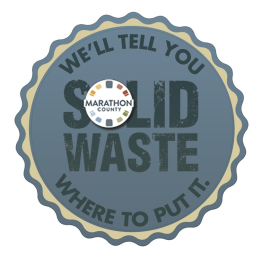 VSQG Chemical Inventory/Program RegistrationPlease weigh your materials (in their containers).  The quotation may be based upon the weight provided.Please scan or e-mail this completed form to Julie.Groshek@co.marathon.wi.us; fax to (715) 446-2906, attention: Julie, or mail to:Marathon County Solid Waste Department Attn: JulieR18500 E. HIGHWAY 29 Ringle, WI 54471Business/Generator Name:Business/Generator Name:Business/Generator Name:Mailing/Street Address:Mailing/Street Address:Mailing/Street Address:City, State, Zip Code:City, State, Zip Code:Contact Persons:Contact Persons:Telephone:County of Business/Residence:County of Business/Residence: Business Fax:E-Mail Address:Waste Name/DescriptionNumber ofContainersContainerSizeTotal AmountIn PoundsSample:      Diazinon31-gallon24 poundsFree Technical Assistance is available to complete this form at 715-446-3101 EXT. 100.Attach additional sheet(s) if necessary.  Explosive and ordnance, radioactive material, and infectiouswastes will not be accepted. Free Technical Assistance is available to complete this form at 715-446-3101 EXT. 100.Attach additional sheet(s) if necessary.  Explosive and ordnance, radioactive material, and infectiouswastes will not be accepted. Free Technical Assistance is available to complete this form at 715-446-3101 EXT. 100.Attach additional sheet(s) if necessary.  Explosive and ordnance, radioactive material, and infectiouswastes will not be accepted. Free Technical Assistance is available to complete this form at 715-446-3101 EXT. 100.Attach additional sheet(s) if necessary.  Explosive and ordnance, radioactive material, and infectiouswastes will not be accepted. 